Meeting Notice and AgendaTown Board of TrusteesRegular MeetingJuly 18, 2023 – 6:30 pmMounds Community Building15 W 14th Street, Mounds OK 740471.	Call to Order				Time: _____________2.	Roll Call	Long _____      Pounds _____     McNabb _____    Jackson _____     Culbert _____3. 	Consent Agenda (A-K)All matters listed under “Consent” are considered by the Town Board to be routine and will be enacted by one motion.  Any Trustee, however, can remove an item from the Consent Agenda by request.	A.	Approval of the Minutes for the June 6, 2023, regular meeting.	B.	Approval of the Library report	C.	Approval of the Police report	D.	Approval of the Fire report	E.	Approval of the Financial report	F.	Approval of the Budget report	G.	Approval of the Court report	H.	Approval of Purchase Orders for Streets & Alleys and Parks Departments	I.	Building Inspector ReportJ.         Approval of the Purchase Orders for General Government, Streets & Alleys, and Court FundK.        Approval of bad debt write-off: Account 462 – 124 E. 5th PL $77.10 sewer. Acct. 38 – 9 W 8th St. $9.50 sewer. Acct. 456 – 110 E. 5th Pl $9.61 lead adjustment – sewer.Motion: _________________________		Second : _________________________Long _____      Pounds _____     McNabb _____    Jackson _____     Culbert _____4.	FireworksDiscuss, consider, and take possible action on Fireworks.Motion: _________________________		Second : _________________________Long _____      Pounds _____     McNabb _____    Jackson _____     Culbert _____5.	EasterDiscuss, consider, and take possible action on Easter.Motion: _________________________		Second : _________________________Long _____      Pounds _____     McNabb _____    Jackson _____     Culbert _____6. 	New Officers (Fire Department)Discuss, consider, and take possible action on swearing in new Officers for the Fire Department.  Motion: _________________________		Second : _________________________Long _____      Pounds _____     McNabb _____    Jackson _____     Culbert _____7. 	Fire Department SurplusDiscuss, consider, and take possible action on Fire Department Surplus items.Motion: _________________________		Second : _________________________Long _____      Pounds _____     McNabb _____    Jackson _____     Culbert _____8.	GazeboDiscuss, consider, and take possible action on accepting gazebo donation from Native Fusion.Motion: _________________________		Second : _________________________Long _____      Pounds _____     McNabb _____    Jackson _____     Culbert _____9.	 Executive SessionThe Trustees will consider retiring into Executive Session for the purpose of discussion for item A. related to the employment, hiring, appointment, promotion, demotion of individual salaried (Building Inspector) officer or employee in accordance with O.S. Title 25, Section 307(B)(1). Time: ____
Motion _____________________ Second _______________________
Long _____      Pounds _____     McNabb _____    Jackson _____     Culbert _____Trustees will consider and take any action deemed appropriate to Motion _____________________ Second _______________________
Roll call: Long _____      Pounds _____     McNabb _____    Jackson _____     Culbert _____10. 	Adjournment   ____This Agenda was filed in the office of the Town Clerk and posted at 6 PM on July 17, 2023, at the Mounds Municipal Building located at 1319 Commercial Avenue, Mounds, OK 74047 and the Mounds Community Building located at 15 W 14th Street in Mounds, OK 74047, by Town Clerk Kristin Haddock.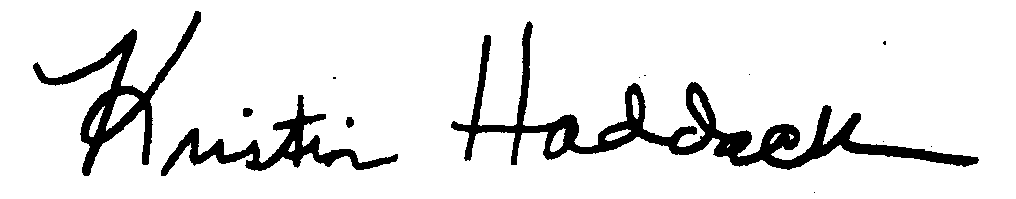 Kristin Haddock, Town Clerk